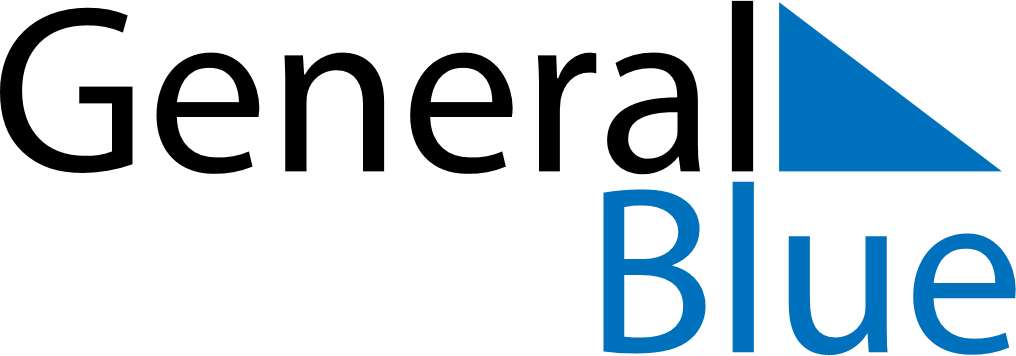 June 2030June 2030June 2030French GuianaFrench GuianaSundayMondayTuesdayWednesdayThursdayFridaySaturday123456789101112131415PentecostAbolition of Slavery
Whit Monday161718192021222324252627282930